Easter Plants from the Ottawa Y Service club.  2021.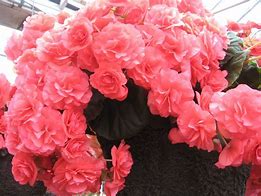  Reiger Begonia. 6” pot $14.25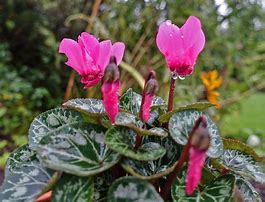 Cyclamen assorted. 6” pot $12.50  Anthurium.   5” pot $16.00  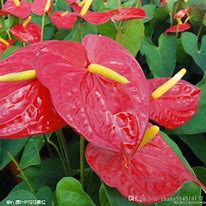 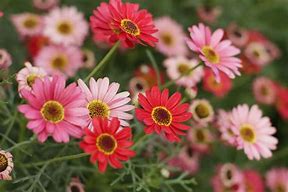  Gerbera. (African Daisy). 6” pot $11.75 Oriental Lily.  6” pot. $14.25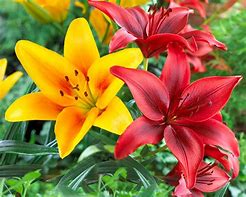 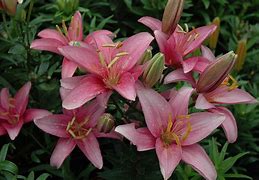 Pixie Lily. 6” pot $10.75.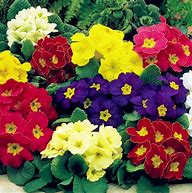 Primula (Primrose).  4” pot. $4.25.Campanula. (Bellflower),  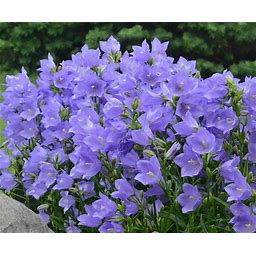 4” pot. $9.25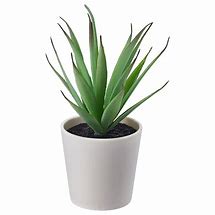 Aloe Vera plus Succulents and Hens and Chicks at $7      